Приложение: Мастерская «Сделай по порядку»: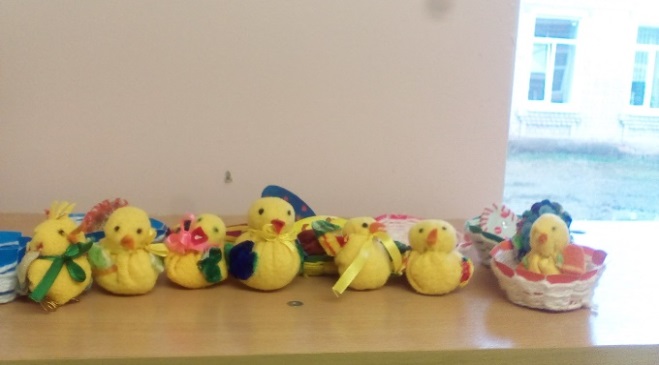 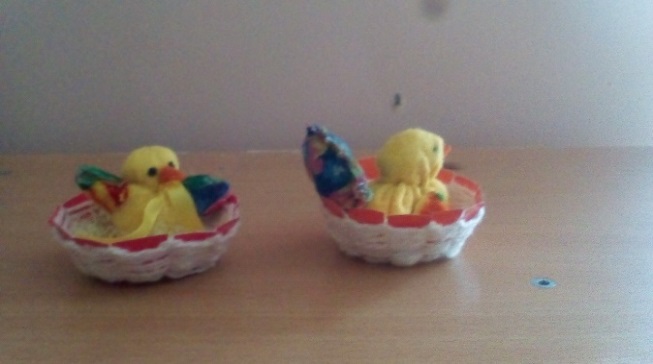                                Сенсорная игра «Собери бусы»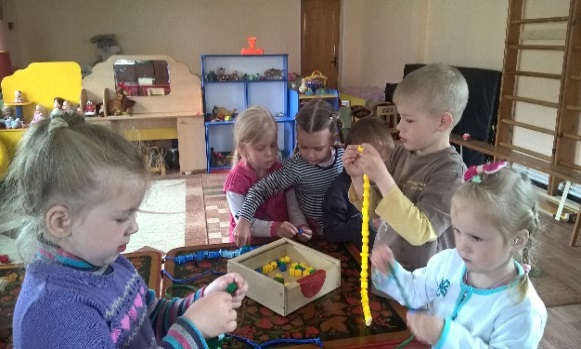 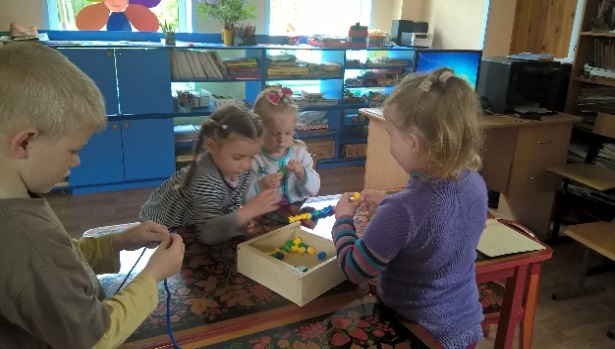 Ручной труд - «Коврики»:                        Старшая подгруппа                   Средняя подгруппа        Младшая подгруппа 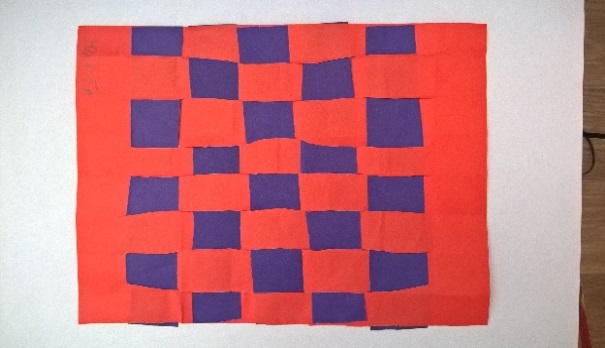 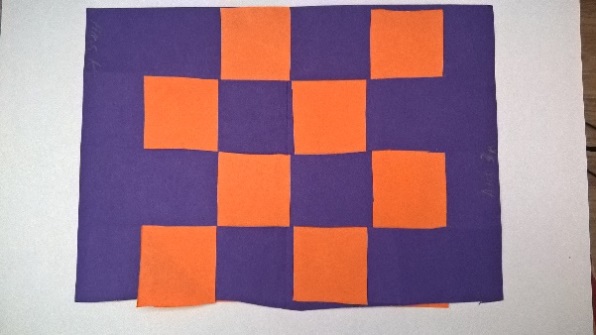 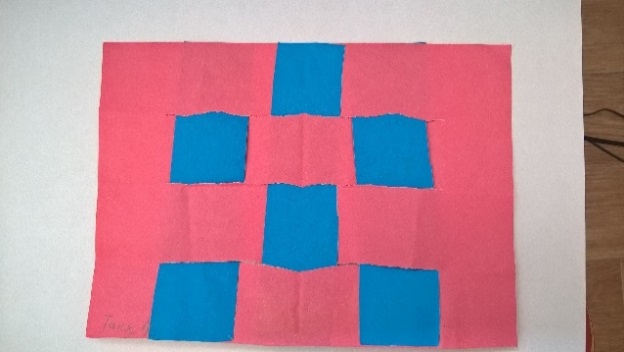                         Художественный труд  «Нарядное яичко» и «Моя вербочка». 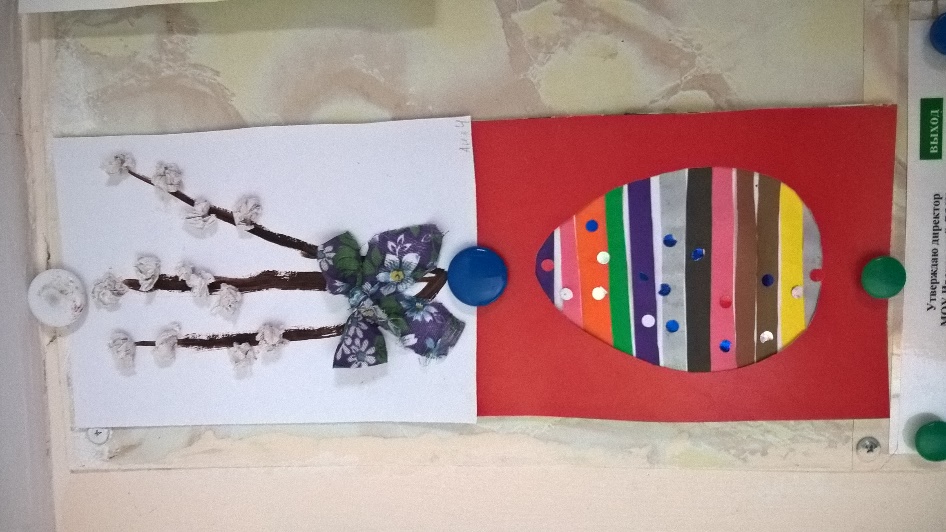 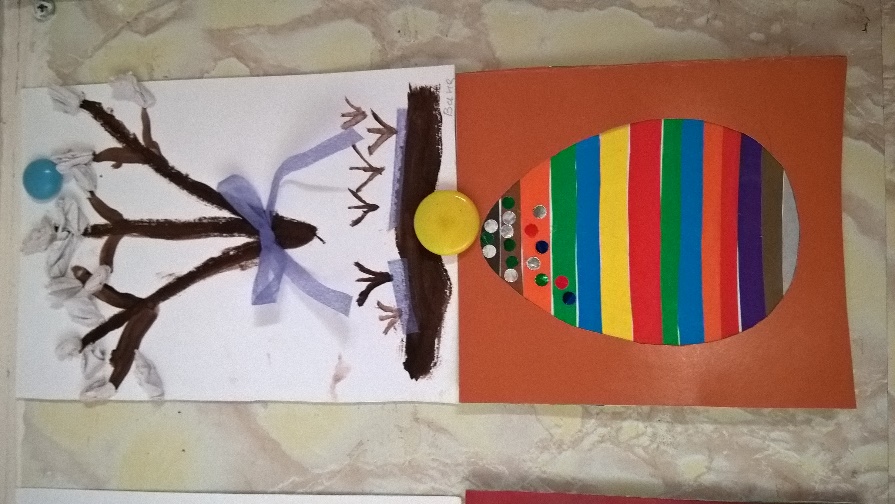 